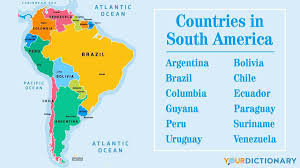 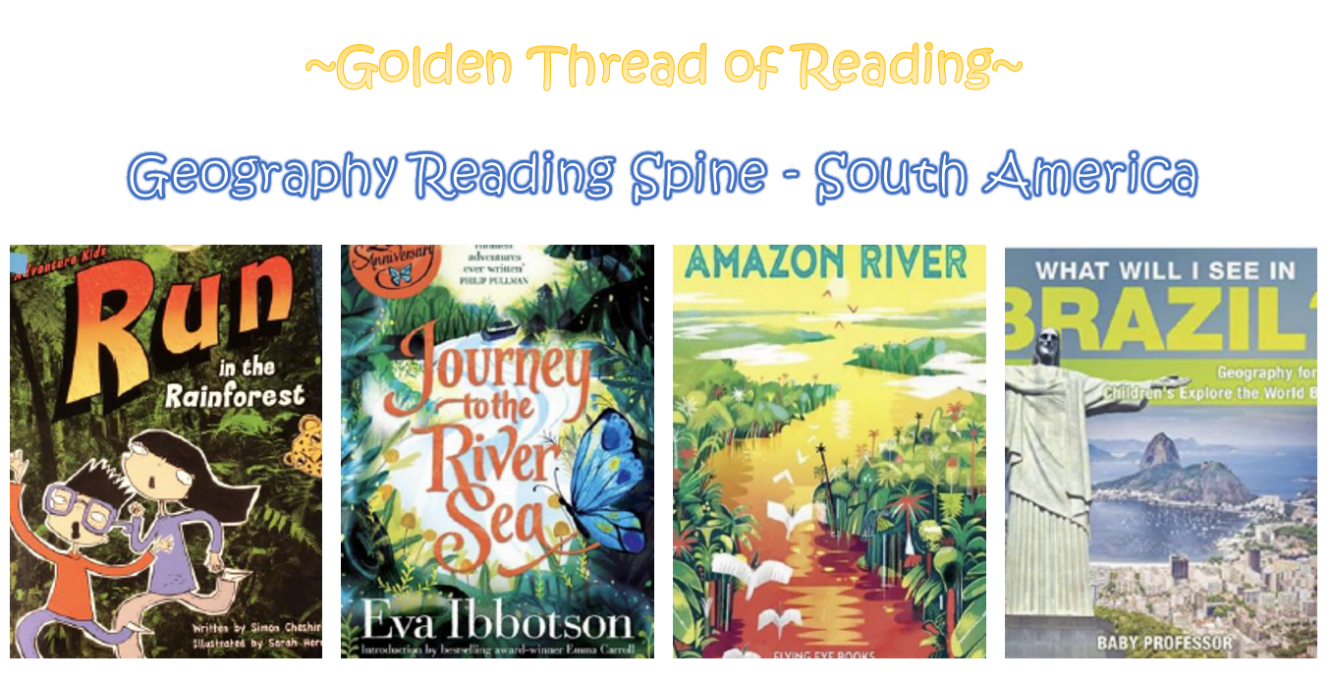 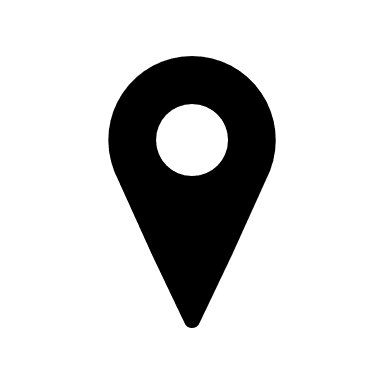 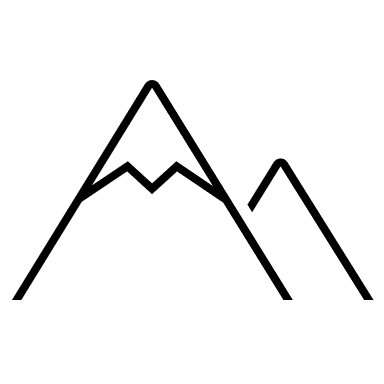 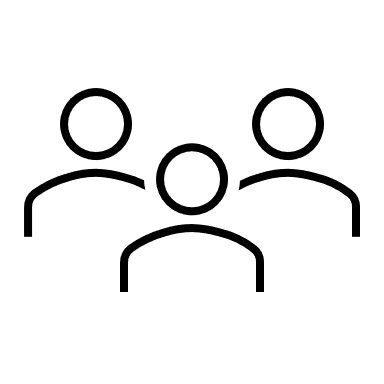 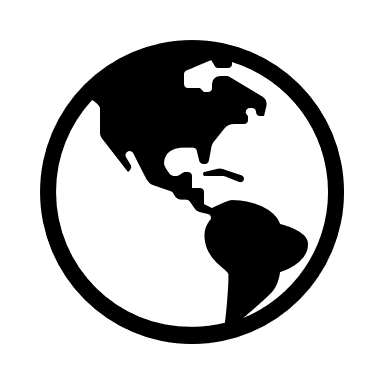 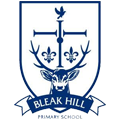 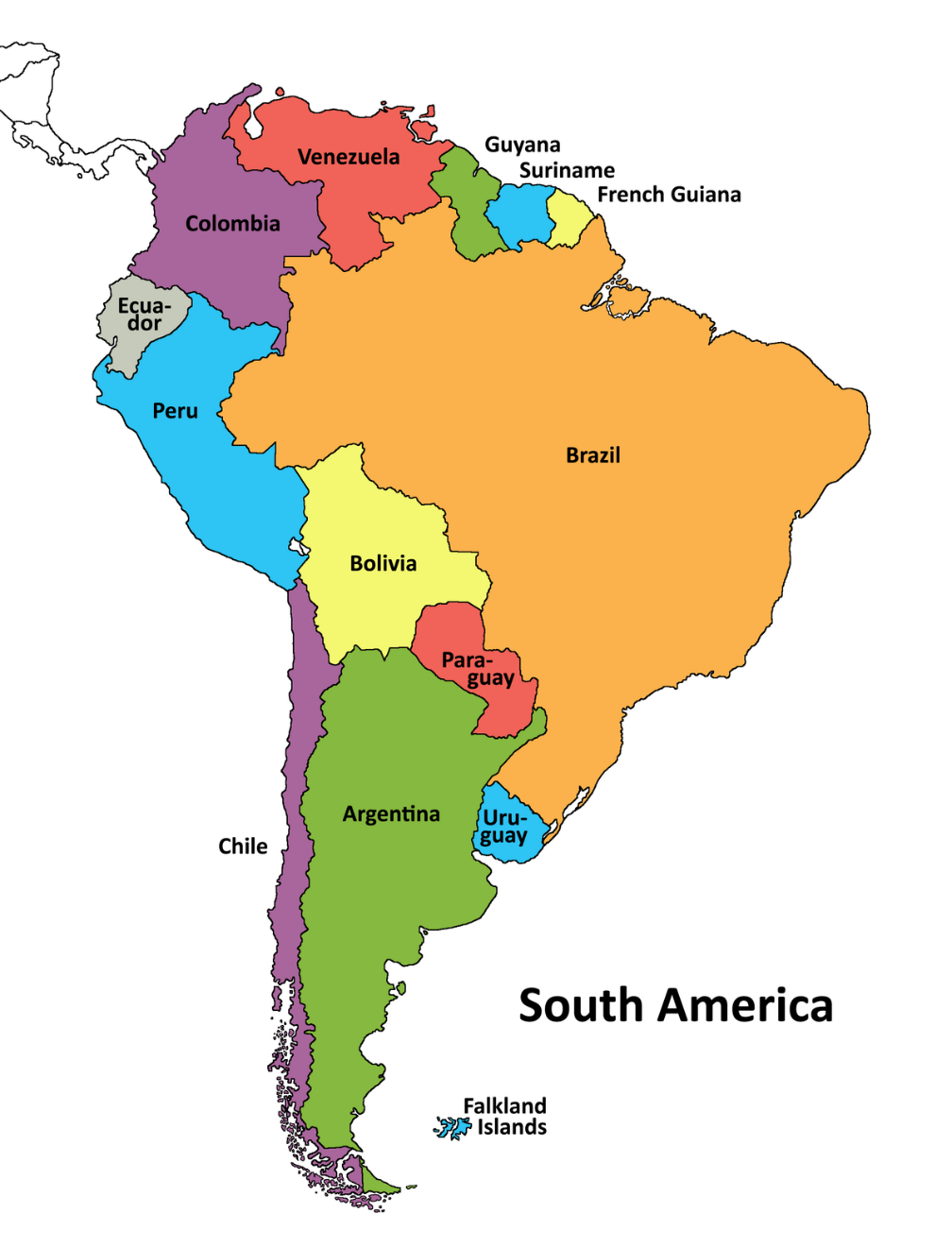 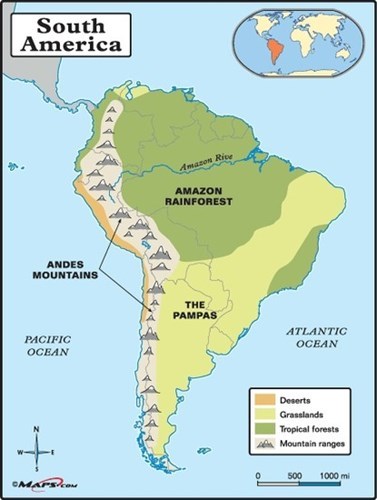 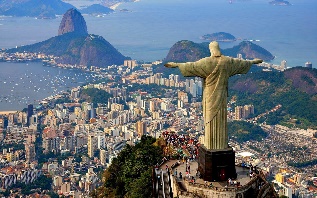 Key VocabularyKey VocabularyKey VocabularyKey VocabularyGeographyYear 6South AmericaKey VocabularyKey VocabularyTradeThe action of buying and selling goods and services.LocationA particular place or position.EconomicsInformation about the production, consumption and transfer of wealth including the condition of a region or group’s material prosperity (wealth).ClimateThe weather conditions in an area in general or over a long period of time. ImportBring goods or services into a country from abroad for sale. ExportSend goods or services to another country for sale. Culture The ideas, customs and social behaviours of a particular people or society. Temperate A climate zone with mild temperatures. Sub-tropicalClimate zones bordering on the tropics that are slightly cooler than tropical regions. Skills covered this half term:Use an atlas to identify countries, states and regions of geographical interest.understand the necessity of a key and use this to help read maps of increasing complexity.Use computer/digital mapping to locate countries and regions, as part of own research to support description of features studied.Understands how aspects of the human and physical features of Rio are similar and different to London and the wider UK.